ND Center for Tobacco Prevention and Control Policy State Workplan Report 2016-2018Organization                                                                              Date Completed      ND Center for Tobacco Prevention and Control Policy State Workplan Report 2016-2018Organization                                                                              Date Completed      ND Center for Tobacco Prevention and Control Policy State Workplan Report 2016-2018Organization                                                                              Date Completed      ND Center for Tobacco Prevention and Control Policy State Workplan Report 2016-2018Organization                                                                              Date Completed      InitiativeSustainabilityPrimary Goal#4 Build CapacityObjective #5By June 30, 2018, sustain ND comprehensive tobacco prevention and control program in conformance with current CDC recommendations.By June 30, 2018, sustain ND comprehensive tobacco prevention and control program in conformance with current CDC recommendations.By June 30, 2018, sustain ND comprehensive tobacco prevention and control program in conformance with current CDC recommendations.Strategy #1Modify the comprehensive evidence-based tobacco prevention and control program’s state plan based on the independent biennial evaluation recommendations. 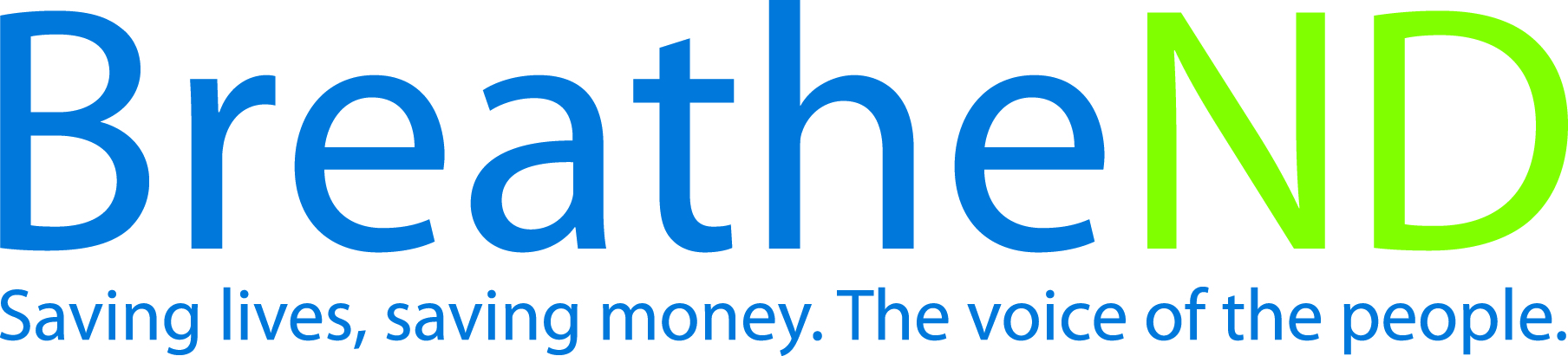 Modify the comprehensive evidence-based tobacco prevention and control program’s state plan based on the independent biennial evaluation recommendations. ActivitiesActivitiesKey achievements and Challenges Review and discuss recommendations with independent evaluator.   Develop objectives, strategies and activities to address the recommendations.  Incorporate changes into the state plan.   Review and discuss recommendations with independent evaluator.   Develop objectives, strategies and activities to address the recommendations.  Incorporate changes into the state plan.  Q1:      Review and discuss recommendations with independent evaluator.   Develop objectives, strategies and activities to address the recommendations.  Incorporate changes into the state plan.   Review and discuss recommendations with independent evaluator.   Develop objectives, strategies and activities to address the recommendations.  Incorporate changes into the state plan.  Q2:      Review and discuss recommendations with independent evaluator.   Develop objectives, strategies and activities to address the recommendations.  Incorporate changes into the state plan.   Review and discuss recommendations with independent evaluator.   Develop objectives, strategies and activities to address the recommendations.  Incorporate changes into the state plan.  Q3:      Review and discuss recommendations with independent evaluator.   Develop objectives, strategies and activities to address the recommendations.  Incorporate changes into the state plan.   Review and discuss recommendations with independent evaluator.   Develop objectives, strategies and activities to address the recommendations.  Incorporate changes into the state plan.  Q4:     Strategy #2Advocate and communicate regularly with Governor, Health Officer, legislative body and partners regarding progress and outcomes of program.Advocate and communicate regularly with Governor, Health Officer, legislative body and partners regarding progress and outcomes of program.ActivitiesActivitiesKey achievements and Challenges Contacts made Independent biennial evaluation report delivered to Governor and Health Officer Contacts made Independent biennial evaluation report delivered to Governor and Health OfficerQ1:      Contacts made Independent biennial evaluation report delivered to Governor and Health Officer Contacts made Independent biennial evaluation report delivered to Governor and Health OfficerQ2:      Contacts made Independent biennial evaluation report delivered to Governor and Health Officer Contacts made Independent biennial evaluation report delivered to Governor and Health OfficerQ3:      Contacts made Independent biennial evaluation report delivered to Governor and Health Officer Contacts made Independent biennial evaluation report delivered to Governor and Health OfficerQ4:     Strategy #3Partners and local public health reinvigorate and mobilize local grassroots coalitions and recruit new local/statewide partners.Partners and local public health reinvigorate and mobilize local grassroots coalitions and recruit new local/statewide partners.ActivitiesActivitiesKey achievements and Challenges Increased number of coalition members Records of coalition meetings Increased number of coalition members Records of coalition meetingsQ1:      Increased number of coalition members Records of coalition meetings Increased number of coalition members Records of coalition meetingsQ2:      Increased number of coalition members Records of coalition meetings Increased number of coalition members Records of coalition meetingsQ3:      Increased number of coalition members Records of coalition meetings Increased number of coalition members Records of coalition meetingsQ4:     Strategy #4Communicate outcomes, the need for continual funding in light of new and emerging tobacco products/issues and the consequences of not continuing a comprehensive program.Communicate outcomes, the need for continual funding in light of new and emerging tobacco products/issues and the consequences of not continuing a comprehensive program.ActivitiesActivitiesKey achievements and Challenges Added to media plan Added to public education strategies Added to policy maker and leadership communications Added to appropriate surveys being conducted Added to media plan Added to public education strategies Added to policy maker and leadership communications Added to appropriate surveys being conductedQ1:      Added to media plan Added to public education strategies Added to policy maker and leadership communications Added to appropriate surveys being conducted Added to media plan Added to public education strategies Added to policy maker and leadership communications Added to appropriate surveys being conductedQ2:      Added to media plan Added to public education strategies Added to policy maker and leadership communications Added to appropriate surveys being conducted Added to media plan Added to public education strategies Added to policy maker and leadership communications Added to appropriate surveys being conductedQ3:      Added to media plan Added to public education strategies Added to policy maker and leadership communications Added to appropriate surveys being conducted Added to media plan Added to public education strategies Added to policy maker and leadership communications Added to appropriate surveys being conductedQ4:     Strategy #5Build, practice and strengthen skills in mobilizing partners and effectively communicating with decision makers about policy change at grassroots to support and reinforce “Saving Lives, Saving Money” in communities or at the state level and to effectively counter pro-tobacco influences.  Build, practice and strengthen skills in mobilizing partners and effectively communicating with decision makers about policy change at grassroots to support and reinforce “Saving Lives, Saving Money” in communities or at the state level and to effectively counter pro-tobacco influences.  ActivitiesActivitiesKey achievements and Challenges Trainings offered Trainings attended with practice opportunities for communication skills Self-evaluation reports improvement Surveys of public and policy makers report support Reports of countering pro-tobacco influences documented Trainings offered Trainings attended with practice opportunities for communication skills Self-evaluation reports improvement Surveys of public and policy makers report support Reports of countering pro-tobacco influences documentedQ1:      Trainings offered Trainings attended with practice opportunities for communication skills Self-evaluation reports improvement Surveys of public and policy makers report support Reports of countering pro-tobacco influences documented Trainings offered Trainings attended with practice opportunities for communication skills Self-evaluation reports improvement Surveys of public and policy makers report support Reports of countering pro-tobacco influences documentedQ2:      Trainings offered Trainings attended with practice opportunities for communication skills Self-evaluation reports improvement Surveys of public and policy makers report support Reports of countering pro-tobacco influences documented Trainings offered Trainings attended with practice opportunities for communication skills Self-evaluation reports improvement Surveys of public and policy makers report support Reports of countering pro-tobacco influences documentedQ3:      Trainings offered Trainings attended with practice opportunities for communication skills Self-evaluation reports improvement Surveys of public and policy makers report support Reports of countering pro-tobacco influences documented Trainings offered Trainings attended with practice opportunities for communication skills Self-evaluation reports improvement Surveys of public and policy makers report support Reports of countering pro-tobacco influences documentedQ4:     Strategy #6Examine and modify the comprehensive evidence-based tobacco prevention and control program’s state plan using The Guide to Community Preventive Services. Examine and modify the comprehensive evidence-based tobacco prevention and control program’s state plan using The Guide to Community Preventive Services. ActivitiesActivitiesKey achievements and Challenges Review and discuss recommendations with independent evaluator Develop objectives, strategies and activities to address the recommendations Incorporate changes into the State Plan  Review and discuss recommendations with independent evaluator Develop objectives, strategies and activities to address the recommendations Incorporate changes into the State Plan Q1:      Review and discuss recommendations with independent evaluator Develop objectives, strategies and activities to address the recommendations Incorporate changes into the State Plan  Review and discuss recommendations with independent evaluator Develop objectives, strategies and activities to address the recommendations Incorporate changes into the State Plan Q2:      Review and discuss recommendations with independent evaluator Develop objectives, strategies and activities to address the recommendations Incorporate changes into the State Plan  Review and discuss recommendations with independent evaluator Develop objectives, strategies and activities to address the recommendations Incorporate changes into the State Plan Q3:      Review and discuss recommendations with independent evaluator Develop objectives, strategies and activities to address the recommendations Incorporate changes into the State Plan  Review and discuss recommendations with independent evaluator Develop objectives, strategies and activities to address the recommendations Incorporate changes into the State Plan Q4:     